О внесении изменений в постановление Администрации Слободо-Туринского муниципального района от 18.03.2020 № 115 (в ред. от 09.06.2020 № 289) «О введении на территории Слободо-Туринского муниципального района режима повышенной готовности и принятии дополнительных мер по защите населения от новой коронавирусной инфекции (2019-nCоV)»В соответствии с Указом Губернатора Свердловской области от 18.02.2022 № 60-УГ «О внесении изменений в Указ Губернатора Свердловской области           от 18.03.2020 № 100-УГ «О введении на территории Свердловской области режима повышенной готовности и принятии дополнительных мер по защите населения от новой коронавирусной инфекции (2019-nCoV)», от 08.06.2020                № 282-УГ, от 15.06.2020 № 317-УГ, от 19.06.2020 № 328-УГ, от 22.06.2020                  № 329-УГ, от 23.06.2020 № 332-УГ, от 29.06.2020 № 338-УГ, от 30.06.2020              № 340-УГ, от 06.07.2020 № 356-УГ, от 13.07.2020 № 372-УГ, от 20.07.2020                № 382-УГ, от 27.07.2020 № 411-УГ, от 31.07.2020 № 421-УГ, от 03.08.2020             № 425-УГ, от 10.08.2020 № 452-УГ, от 17.08.2020 № 455-УГ, от 24.08.2020               № 456-УГ, от 28.08.2020 № 478-УГ, от 31.08.2020 № 479-УГ, от 07.09.2020              № 490-УГ, от 14.09.2020 № 501-УГ, от 21.09.2020 № 504-УГ, от 28.09.2020                   № 515-УГ, от 06.10.2020  № 524-УГ,   от  12.10.2020  №  541-УГ,  от  26.10.2020  № 589-УГ,   от   28.10.2020  №  594-УГ, от 06.11.2020  №  605-УГ,   от 13.11.2020   № 607-УГ,   от   20.11.2020  №  640-УГ, от 27.11.2020  №  648-УГ,  от 07.12.2020 № 665-УГ, от 11.12.2020  № 689-УГ, от 18.12.2020 № 711-УГ, от 25.12.2020             № 739-УГ, от 18.01.2021 № 7-УГ, от 01.02.2021 № 39-УГ, от 04.02.2021 № 46-УГ, от 15.02.2021 № 64-УГ, от 01.03.2021 № 116-УГ, от 15.03.2021 № 137-УГ,                от 25.03.2021 176-УГ, от 13.10.2021 № 598-УГ, от 22.10.2021 № 613-УГ,                  от 27.10.2021 № 616-УГ, от 02.11.2021 № 624-УГ, от 10.11.2021 № 626-УГ,                  от 24.11.2021 № 670-УГ, от 10.12.2021 № 717-УГ, от 21.12.2021 № 753-УГ,                 от 27.12.2021 № 769-УГ, от 13.01.2022 № 3-УГ, от 19.01.2022 № 18-УГ,                от 27.01.2022 № 29-УГ, от 01.02.2022 № 37-УГ, от 11.02.2021 № 55-УГПОСТАНОВЛЯЕТ: 1. Внести в постановление Администрации Слободо-Туринского муниципального района от 18.03.2020 № 115 (в ред. от 09.06.2020 № 289)                     «О введении на территории Слободо-Туринского муниципального района режима повышенной готовности и принятии дополнительных мер по защите населения             от новой коронавирусной инфекции (2019-nCоV)» следующие изменения:пункт 19-1 признать утратившим силу.2. Настоящее постановление вступает в силу на следующий день после его официального опубликования.3. Опубликовать настоящее постановление в общественно-политической газете Слободо-Туринского муниципального района «Коммунар»                                    и на официальном сайте Администрации Слободо-Туринского муниципального района в информационно-телекоммуникационной сети «Интернет» http://slturmr.ru/.Глава Слободо-Туринского муниципального района                                        В.А. Бедулев              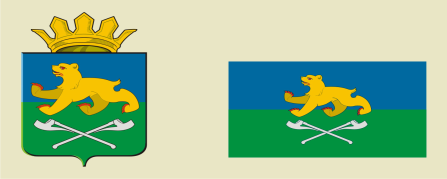 АДМИНИСТРАЦИЯ СЛОБОДО-ТУРИНСКОГОМУНИЦИПАЛЬНОГО РАЙОНАПОСТАНОВЛЕНИЕАДМИНИСТРАЦИЯ СЛОБОДО-ТУРИНСКОГОМУНИЦИПАЛЬНОГО РАЙОНАПОСТАНОВЛЕНИЕот 21.02.2022№ 55с. Туринская Слободас. Туринская Слобода